      ЗАДАЧИ НА ФУНКЦИОНАЛЬНУЮ ГРАМОТНОСТЬ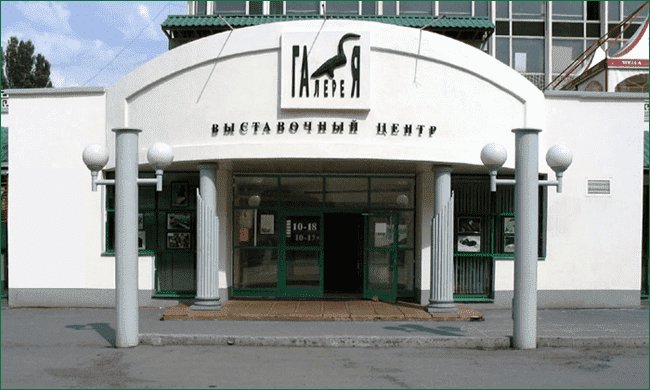 Наш класс идет на театрализованное представление с мастер-классом в Выставочный центр   «ГАЛЕРЕЯ» 22 числа к 14.00,  собираемся у школы, билеты купим в «Галерее».Как довести информацию до детей, и что они должны понять и з данного текста, чтобы все пришли на представление?Критерии оценки задачи:	Умеют ли определять смысл информации? ПознавательнаяУмеют ли строить речевое высказывание? ПознавательнаяУмеют ли найти проблему? РазвивающаяУмеют ли моделировать информацию (составлять объявление)? ПознавательнаяУмеют записывать текст правильно, соблюдая правила орфографии? ПознавательнаяУмеют ли решать задачи на время? ПознавательнаяУмеют ли сотрудничать с одноклассниками? КоммуникативнаяУмеют ли  извлекать информацию из текста? (деньги на билет) РазвивающаяУмеют ли оценивать результат своей деятельности? Личная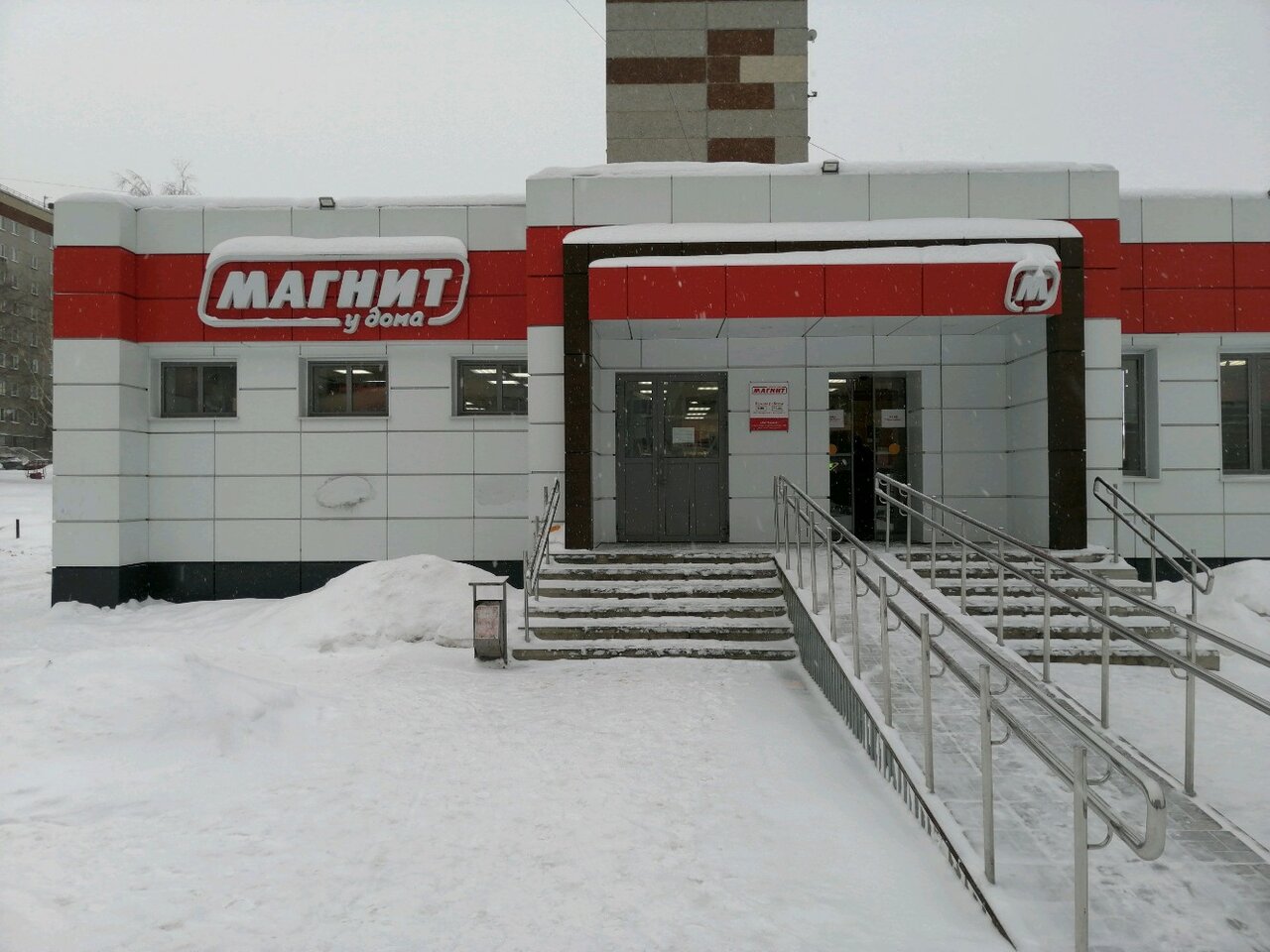 Мальчику нужно сходить в магазин и купить продукты (молоко, хлеб и яйца). На всю покупку 100 рублей.Что нужно уметь и знать мальчику , чтобы покупка состоялась?Критерии оценивания задачи:   Умение определять смысл информации. ПознавательнаяУмение найти проблему. РазвивающаяУмение строить речевое высказывание. ПознавательнаяУмение решать задачи с ценами. ПознавательнаяУмение делать выбор. РазвивающаяУмение сотрудничать   с взрослыми. КоммуникативнаяУмение оценивать результат своей деятельности. Личная        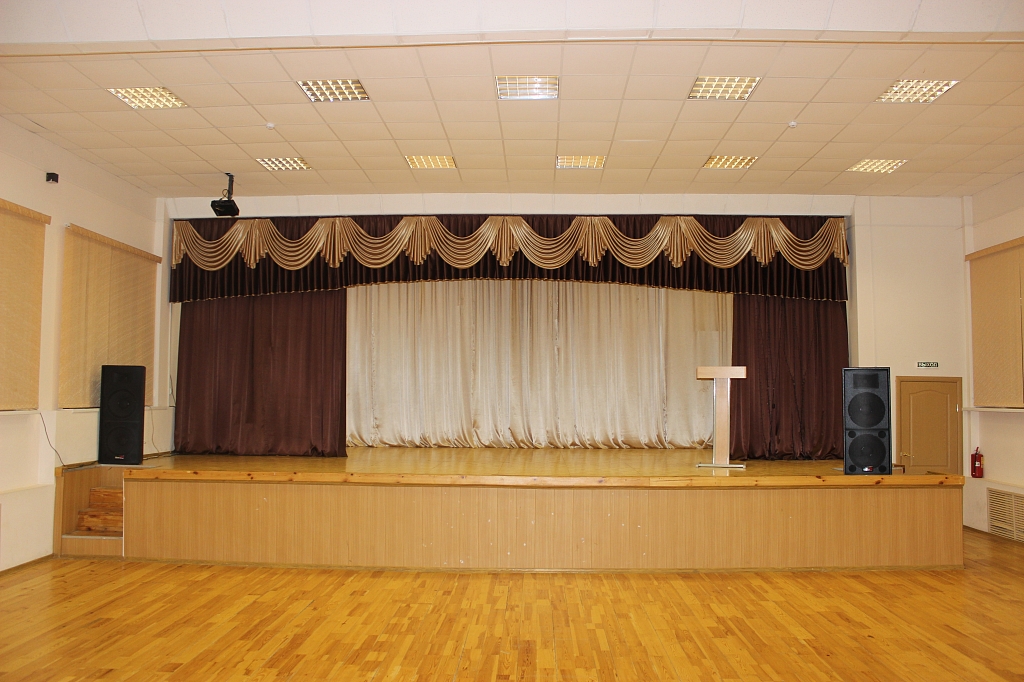 Нашему классу дали задание подготовить новогодний номер на концерт, который состоится 24 декабря в 12.00 в актовом зале школы, выступают 5 классов, время продолжительности концерта 45 минут.Какую информацию и каким образом нужно довести до каждого ученика, чтобы выступление состоялось?   Критерии оценивания задачи:Умение определять смысл информации. ПознавательнаяУмение найти проблему. РазвивающаяУмение строить речевое высказывание. ПознавательнаяУмение решать задачи на время. ПознавательнаяУмение извлекать информацию из общего текста. (время на номер) РазвивающаяУмение  показывать свои возможности. Личная ( идеи номера)Умение сотрудничать со сверстниками. КоммуникативнаяУмение оценивать результат своей деятельности. Личная